2. LECTURA Y APROBACIÓN DEL ORDEN DEL DÍASENTIDO DE LA VOTACIÓNSENTIDO DE LA VOTACION DE LA QUINTA SESIÓN ORDINARIA DE LA COMISIÓN EDILICIA PERMANENTE DE RASTRO.REGIDORAprobadoAbstenciónEn ContraRaúl Chávez García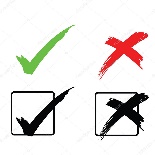 Eva María De Jesús BarretoEdgar Joel Salvador BautistaJorge De Jesús Juárez Parra